The Commonwealth of Massachusetts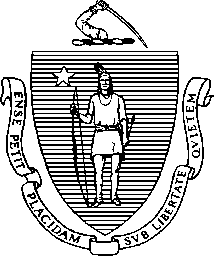 Executive Office of Health and Human Services Department of Public HealthBureau of Health Care Safety and Quality Determination of Need Program250 Washington Street, Boston MA 02511CHARLES D. BAKER	MARYLOU SUDDERSGovernorKARYN E. POLITOLieutenant GovernorVIA emailApril 18, 2020Renee ClarkExecutive Vice President & Chief Operating Officer Southcoast Health System, Inc.SecretaryMONICA BHAREL, MD, MPHCommissionerTel: 617-624-6000Massachusetts Department of Public Health website at www.mass.gov/dphRE: Notification for Substantial Change in Service: Southcoast Hospitals Group, Inc Emergency Use of Alternative Patient Care Space Related to COVID-19 State of EmergencyDear Ms. Clark:The Department received the notification above on April 17, 2020 to establish an inpatient satellite/campus of Southcoast Hospitals Group at the University of Massachusetts — Dartmouth. The temporary alternative care space will contain 100 medical/surgical beds at the Tripp Athletic Center, 285 Old Westport Road, North Dartmouth, which will be used for the management and treatment of the COVID-19 virus.After review, DPH has determined the need for the Proposed Project relates to the State of Emergency. As a result, you may commence the Proposed Project. We understand that this Change in Service is temporary in nature, and that you will provide costs to the Department as soon as they are available.Sincerely,<signature on file>Margo Michaels, MPHDirector, Determination of Needc:		Sherman Lohnes, Division of Health Care Facility Licensure and Certification, DPH Rebecca Rodman, Senior Deputy General Counsel, DPHElizabeth Kelley, Director Bureau of Safety and Quality, DPH